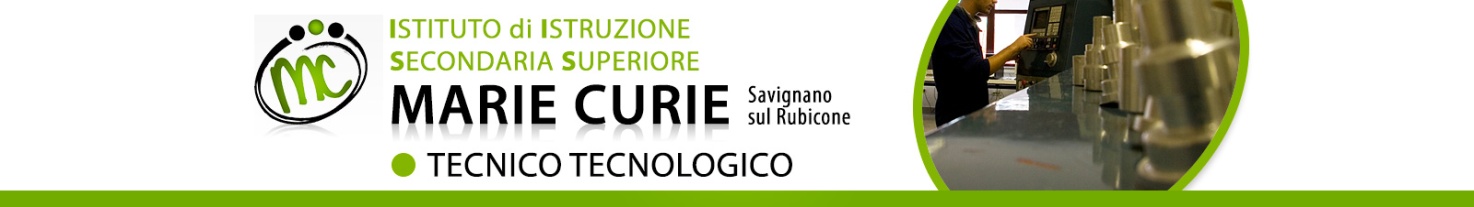 Programmazione didattica annualeAnno Scolastico 2020\2021Docente Prof./ Prof.ssa  bagnoli maraMateria di insegnamento storiaClasse 2^B tRisultati di apprendimento in termini di Competenze (*)Affinare le competenze linguistiche, logiche ed espressive 
Acquisire una modalità espositiva corretta e pertinente
Rafforzare la capacità di coglier i nessi interdisciplinariPotenziare la capacità di analisi e rielaborazione personale dei contenuti disciplinari;Saper comunicare utilizzando la terminologia specifica  della disciplina.Abilità(*)  Essere in grado di leggere e di interpretare le fonti, i documenti e le testimonianze del passato; Essere in grado di orientarsi nella linea del tempo e nello spazio, riuscire a datare e localizzare fatti e processi storici che hanno segnato cambiamenti profondi all’interno di una civiltà o di un’epoca, saper collocare i fatti nella giusta successione;Acquisire il senso della memoria del passato per la costruzione e la lettura del presente; 
- Saper interpretare il dato storico e geografico, classificare e correlare le componenti di un fenomeno socio-economico e culturale;Saper cogliere i rapporti di causa-effetto;Acquisire una coscienza storica che aiuti a collocarsi all’interno della tradizione europea.Conoscenze (*)La nascita e le conquiste di Roma nella penisola italica.Le guerre puniche e il dominio sul Mediterraneo.La trasformazione della società romana.La crisi della Repubblica:l’età di Mario e Silla, l’età di Pompeo e Cesare.Le riforme di Cesare.L?impero romano: il principato di AugustoL’età d’oro dell’ImperoLa crisi del mondo romano: divisione dell’Impero con DioclezianoCostantino e l’impero cristianoLa caduta dell’Impero romano d’ Occidente.I regni d’occidente e l’impero d’OrienteI Longobardi in ItaliaLa chiesa di RomaLa civiltà arabo-islamicaCarlo Magno e il sacro romano impero.L’Europa feudale.Metodologia: Strategie educative, strumenti e tecniche di lavoro, attività di progetto, didattica innovativa attraverso l’uso delle TIC/LIM.Le lezioni saranno prevalentemente frontali, mirando al coinvolgimento della classe, senza tralasciare l'aspetto di analisi e riflessione sulle fonti storiche, proponendo eventuali percorsi integrativi volti ad evidenziare lo sviluppo di società e cultura delle aree storico-geografiche oggetto di studio. Verranno utilizzate anche altre modalità di apprendimento quali la lezione dialogata, il dibattito in classe, specie su temi di attualità, i lavori di gruppo e il cooperative learning, la flipped classroom, permettendo agli studenti di esprimersi e condividere informazioni e riflessioni con i compagni e la docente. Strumenti e metodi per la valutazione degli apprendimenti.Saranno svolte almeno tre  prove (2 orali + 1 scritta)  per il trimestre e altrettante per il pentamestre. Per esprimere una valutazione si terrà conto – inoltre -  della capacità dell’alunno di partecipare attivamente agli approfondimenti in classe, di  orientarsi nel contesto storico-sociale e culturale oggetto di studio,  della correttezza dell'esposizione e della precisione nell'analisi delle fonti . Per formulare la valutazione (in decimi partendo da 3 e arrivando a 10) si seguiranno i criteri espressi nello PTOF.Attività di supporto ed integrazione. Iniziative di recupero. Nel corso dell'anno scolastico la docente si impegna a fornire approfondimenti e ulteriori spiegazioni degli argomenti trattati in classe, qualora uno o più studenti ne sentissero la necessità, attivando anche specifici percorsi di recupero. Eventuali altre attività (progetti specifici, forme di apprendimento per gruppi di allievi, moduli specifici e strumenti compensativi per allievi DSA/BES.  In presenza di  alunni con disturbi specifici dell’apprendimento o bisogni educativi speciali, sarà cura della docente far riferimento al Piano Didattico Personalizzato di ciascuno per l’utilizzo degli strumenti compensativi adeguati.Sviluppo di contenuti inerenti l’ insegnamento dell’Educazione Civica: sarà sviluppato il tema della legalità (i regolamenti) nel trimestre e quello delle forme di governo, nel pentamestre.  Approfondimenti  su Costituzione italiana.Monte ore dedicato n.4Savignano sul rubicone, 31 ottobre 2020                                                       prof.ssa Mara Bagnoli(*) «Conoscenze»: risultato dell'assimilazione di informazioni attraverso l'apprendimento. Le conoscenze sono un insieme di fatti, principi, teorie e pratiche relative ad un settore di lavoro o di studio. Nel contesto del Quadro europeo delle qualifiche le conoscenze sono descritte come teoriche e/o pratiche. (*) «Abilità»: indicano le capacità di applicare conoscenze e di utilizzare know-how per portare a termine compiti e risolvere problemi. Nel contesto del Quadro europeo delle qualifiche le abilità sono descritte come cognitive (comprendenti l'uso del pensiero logico, intuitivo e creativo) o pratiche (comprendenti l'abilità manuale e l'uso di metodi, materiali, strumenti). (*) «Competenze»: comprovata capacità di utilizzare conoscenze, abilità e capacità personali, sociali e/o metodologiche, in situazioni di lavoro o di studio e nello sviluppo professionale e personale. Nel contesto del Quadro europeo delle qualifiche le competenze sono descritte in termini di responsabilità e autonomia.